GACETA MUNICIPALN.º 19JULIO 2019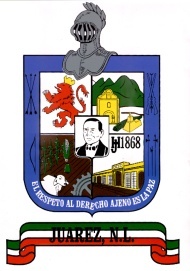 GOBIERNO MUNICIPAL DE JUÁREZ, NUEVO LEÓNADMINISTRACIÓN 2018-2021C O N T E N I D OLa GACETA MUNICIPAL, es una publicación del Ayuntamiento de Juárez, Nuevo León, elaborada en la Dirección Técnica, adscrita a la Secretaría del Ayuntamiento, ubicada en Palacio Municipal, Zaragoza y Benito Juárez s/n, Planta Alta, Centro, Juárez, N.L. Teléfono 1878-8000 A C U E R D O SACTA NÚMERO 022VIGÉSIMA SEGUNDA SESIÓN DEL R. AYUNTAMIENTO 2018-2021(ORDINARIA)02 DE JULIO DE 2019ACUERDO NO. 01.- POR UNANIMIDAD DE VOTOS DE LOS EDILES PRESENTES, SE APRUEBA Y AUTORIZA EL ORDEN DEL DÍA PARA LA PRESENTE SESIÓN. ACUERDO NO. 02.- POR UNANIMIDAD DE VOTOS DE LOS EDILES PRESENTES, SE APRUEBA Y AUTORIZA LA DISPENSA DE LA LECTURA DEL ACTA DE LA SESION ANTERIOR.ACUERDO NO. 03.- POR UNANIMIDAD DE LOS VOTOS DE LOS EDILES PRESENTES SE APRUEBA Y AUTORIZA EL CONTENIDO DEL ACTA DE LA SESIÓN ANTERIOR.ACUERDO NO. 04.- POR UNANIMIDAD DE VOTOS DE LOS EDILES PRESENTES, SE APRUEBA LA DISPENSA DE LA LECTURA COMPLETA DE LOS DICTÁMENES A TRATAR EN LA PRESENTE SESIÓN DE CABILDO.ACUERDO NO. 05.- POR UNANIMIDAD DE VOTOS DE LOS EDILES PRESENTES, EL AYUNTAMIENTO DE JUÁREZ, NUEVO LEÓN APRUEBA Y AUTORIZA EL DICTAMEN DE LA COMISIÓN DE GOBERNACIÓN, REGLAMENTACIÓN Y MEJORA REGULATORIA RELATIVO A LA DECLARATORIA DE DÍAS INHÁBILES EN LA ADMINISTRACIÓN MUNICIPAL DE JUÁREZ, NUEVO LEÓN PARA EL MES DE JULIO DEL AÑO 2019, EN LOS SIGUIENTES TÉRMINOS: PRIMERO.- El R. Ayuntamiento de Juárez Nuevo León, con fundamento en lo establecido en el artículo 115 de la Constitución Política de los Estados Unidos Mexicanos; 118 y 130 de la Constitución Política del Estado Libre y Soberano de Nuevo León, 33 fracción I inciso b) de la Ley de Gobierno Municipal del Estado de Nuevo León; 61 y demás relativos del Reglamento Interior del R. Ayuntamiento de Juárez, Nuevo León, aprueba, autoriza y expide la declaratoria de los días inhábiles en los siguientes términos:Se comunica a los interesados que se consideran días inhábiles, además de los sábados y domingos, los comprendidos del 08 al 19 de julio de 2019.Lo anterior para efectos de las actuaciones relativas a la recepción, trámite, respuesta y demás actuaciones y procedimientos relacionados con las solicitudes de acceso a la información pública y acceso a protección de datos personales, presentadas por los particulares ante los sujetos obligados de la Administración Pública Municipal de Juárez, Nuevo León. SEGUNDO. - El presente acuerdo entrará en vigor a partir de la fecha de su aprobación y no deja sin efectos a declaratorias de días inhábiles anteriores, en tanto no contravengan al presente acuerdo.TERCERO. - Gírense las instrucciones a la Secretaría del Ayuntamiento para que por su conducto se publique el presente acuerdo de conformidad a lo establecido en el Artículo 64 de la Ley de Gobierno Municipal vigente en la entidad; así mismo colóquese el presente Acuerdo en la Tabla de Avisos de la Presidencia Municipal de Juárez, Nuevo León, así como a la vista del público en las Oficinas de la Presidencia Municipal y de la Contraloría Municipal, de Juárez, Nuevo León, y en las demás que así corresponda.ACUERDOS	PÁG.APROBADOS EN LA SESIÓN NÚMERO 022, CON CARÁCTER DE ORDINARIA DE FECHA 02 DE JULIO DE 2019.……………………………………   3 - 4 